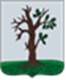 Российская ФедерацияБРЯНСКАЯ ОБЛАСТЬСОВЕТ НАРОДНЫХ ДЕПУТАТОВ СТАРОДУБСКОГО МУНИЦИПАЛЬНОГО ОКРУГАРЕШЕНИЕОт «22» апреля 2022 г.  №  224  г. СтародубВ соответствии с пунктом 3 статьи 18 Устава Стародубского муниципального округа Брянской области, Совет народных депутатов Стародубского муниципального округа решил:Провести 27 мая 2022 года в 10.00 в зале заседаний администрации Стародубского муниципального округа (по адресу: г. Стародуб, пл. Советская, д. 2а)  публичные слушания по вопросу утверждения отчета об исполнении бюджета Стародубского муниципального округа Брянской области за 2021 год;С целью проведения и подготовки публичных слушаний утвердить организационный комитет в составе:Глава Стародубского муниципального округа				                 Н.Н. ТамилинО проведении публичных слушанийпо вопросу  утверждения отчета об исполнении бюджета Стародубского муниципального округа Брянской области за 2021 год1. Тамилина Н.Н. - Главы Стародубского муниципального округа2. Приходько А.В. - заместителя главы администрации Стародубского муниципального округа (по согласованию)3. Рубайло Н. Н.-Начальника отдела юридической и кадровой работы администрации Стародубского муниципального округа4. Маньковской Т.Н. -главного редактора газеты "Стародубский вестник" (по согласованию)5. Сусло Н.А. - председателя контрольно-счетной палаты Стародубского муниципального округа Брянской области ( по согласованию)